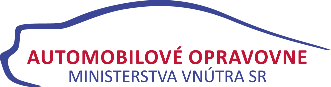 Oznámenie o výsledku Váš list č. / zo dňa: - / -		Naše číslo:		Vybavuje:		Telefón:		-/-			AOMVAS-2-45-11/2020	Ing. Ľubomír Války	+421 911748 271Vec: Informácia o výsledku vyhodnotenia ponúk Predmet zákazky: Odvoz a likvidácia nebezpečných odpadovDňa 23.09.2020 verejný obstarávateľ, vyhlásil verejné obstarávanie na poskytnutie služby v súlade so zákonom č. 343/2015 Z. z. o verejnom obstarávaní a o zmene a doplnení niektorých zákonov. Po posúdení splnenia podmienok účasti, náležitostí ponuky a požiadaviek na predmet zákazky a po celkovom vyhodnotení ponúk podľa kritérií hodnotenia, ste splnili podmienky účasti, náležitosti ponuky a požiadavky na predmet zákazky vyžadované verejným obstarávateľom vo výzve na predloženie cenovej ponuky a kritérium hodnotenia najnižšia cena za predmet obstarávania bez DPH.    Verejný obstarávateľ v súlade s §57 ods. 2 zákona č. 434/2015 Z.z. o verejnom obstarávaní a o zmene a doplnení niektorých zákonov v znení neskorších predpisov súťaž zrušil z dôvodu, že do súťaže sa prihlásili menej ako dvaja uchádzači.. Verejný obstarávateľ pripraví novú súťaž, ktorá bude vyhlásená v čo najkratšom možnom termíne.V Bratislave, dňa 16.10.2020S pozdravom 								--------------------------------------								         Mgr. Michal Šula								        generálny riaditeľ a								    predseda predstavenstva